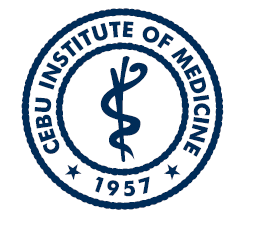 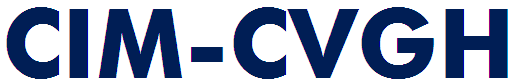 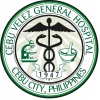 FILE REQUEST LOGI     INSTITUTIONAL REVIEW BOARD79     F. RAMOS ST., CEBU CITYTel.   253-7413   Fax. (63-32) 253-9127I     INSTITUTIONAL REVIEW BOARD79     F. RAMOS ST., CEBU CITYTel.   253-7413   Fax. (63-32) 253-9127FORM 5.3Date borrowedName and Signature of borrower upon retrievalNumber of borrowerStudy File CodeDocument detailsNumber of copies madeNumber of copies receivedSignature of IRB Secretariat upon return1.2.3.4.5.